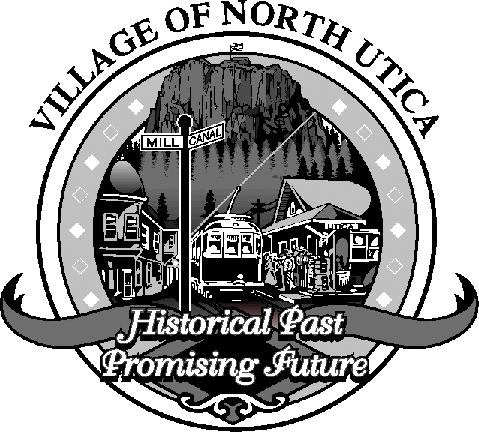    Village of North Utica                          Phone: 815-667-4111                         Email: village@utica-il.gov                               Fax: 815-667-4679                                   Web-Site : www.utica-il.govDownstate Small Business Stabilization Program-SUMMARY-The Downstate Small Business Stabilization Program has $20,000,000 available.  The grants will be awarded until the money runs out.-The program provides 60 days of verifiable working capital UP TO a grant ceiling of $25,000.-A business must employ 50 people or fewer (that can include the business owner).-The program is to assist private, for-profit, small retail and service businesses or non-essential businesses (per the Governor’s Executive Order) without the ability for working remotely.-Projects must demonstrate an urgent need for funding due to the COVID-19 emergency and must show a solid commitment to retaining permanent jobs.-The funding must be used for working capital expenses (for example, employee salaries, general operating expenses, inventory, and advertising/marketing expenses).-Costs incurred prior to the date of grant award are not reimbursable.-A grant agreement will be issued for a contract period of twelve months. All grants must have met the National Objective of retaining permanent jobs primarily benefiting low-to-moderate income persons by the end of the twelve-month grant term. -If circumstances beyond a grantee’s control are apparent and impact the project, a grantee may apply fora single six-month extension.-If the National Objective is not met by the benefiting business, then the grantee (unit of local government) will be required to repay the entire amount of the grant to the State.  The benefiting business will be required to repay the entire amount of the grant to the unit of local government per the enforcement of the Participation Agreement signed by the business and government body.-A financial review will be conducted to ensure that CDBG funds are not being substituted for available private debt financing or equity capital.-The amount of CDBG grant assistance provided to a business will be limited to the amount, with appropriate terms and conditions, sufficient to allow continuity of the business for 60 days or the grant ceiling, whichever is less, without substituting CDBG funds for available private debt or cash equity.-A public hearing will be held prior to submission of an application and prior to passage of a local council resolution of support by the local governing body.  All applicants must provide for public participation. All residents must be given reasonable access to the community’s application and reasonable time to review the application prior to the public hearing.-Grantees will be responsible to complete multiple reports during the term of the grant, and potentially after the grant has closed. This will include but is not limited to quarterly financial and performance reports, closeout report, and documentation of the project’s impact including job creation.-The criteria noted below will be used to evaluate all applications requesting funding:Project Benefit (information to be provided in Project Summary)-Three factors will be considered under this criterion:Project Need–Project need is defined as the inability of the company to maintain sufficient permanent funding to sustain normal operating working capital needs.  Describe in sufficient detail the need for the assistance and the specific role of CDBG funding, including any other options which have been pursued.  Evidence of need is demonstrated through a well-developed justification for public financing demonstrating a financial gap argument. The discussion should also address why other financing options could not be obtained or are not feasible and repercussions if funding is denied.Financial Feasibility–Determination must be made as to how CDBG funds can address the company’s need to provide adequate permanent working capital in addressing current and future working capital needs, like payroll, operating needs and short-term liabilities. A comparison must be provided as to the existing payroll that existed prior to the outbreak of the COVID-19 virus in January and current payroll. In addition to payroll, the effect of the COVID-19 virus on current and long-term liabilities.Commitments for Job Retention-Provide firm assurances from the borrower (employer) regarding the number of permanent jobs to be retained for low-to-moderate income persons, types of positions, not to exceed 12months.National Objective –Urgent NeedThe Urgent Need National Objective is defined as assistance to a business designed to alleviate existing conditions. The grant recipient certifies that such conditions pose a serious and immediate threat to the health or welfare of the community, they are of recent origin or recently became urgent, the grant recipient is unable to finance the activity on its own, and other sources of funds are not available. Applicant must demonstrate through information in the Project Summary, financial documentation and employee status that they meet this objective.CDBG Dollars to Full-time Equivalent (FTE) Jobs RatioFunding will not exceed the grant ceiling and may be less depending on business need.Downstate Small Business Stabilization Program-COMPLETE GUIDELINESFUNDING OPPORTUNITY INFORMATIONIn 2019, the Department of Commerce and Economic Opportunity allocated $4,000,000 for Economic Development funding from the U.S. Department of Housing and Urban Development’s Community Development Block Grant Program.  With the outbreak of the COVID-19 virus and its detrimental impact on small businesses, the State is invoking its option to adjust allocations to address specific needs to benefit Illinois’ non-entitlement communities in case of unforeseen circumstances, as included in the Consolidated and Action Plans. This allocation, along with unspent and recaptured funds from previous allocations will be made eligible in a total of $20,000,000 for the DOWNSTATE SMALL BUSINESS STABILIZATION PROGRAM.  This Application is for the use of federal Community Development Block Grant (CDBG) Funds through the State of Illinois’ Department of Commerce and Economic Opportunity (DCEO), Office of Community Development.  CATALOG OF FEDERAL DOMESTIC ASSISTANCE (CFDA) NUMBER: 14.228CFDA TITLE: COMMUNITY DEVELOPMENT BLOCK GRANTS/STATES CATALOG OF STATE FINANCIAL ASSISTANCE (CSFA) NUMBER: 420-75-2398CSFA TITLE: DOWNSTATE SMALL BUSINESS STABLIZATION PROGRAMDCEO FUNDING OPPORTUNITY NUMBER: 24-4DCEO FUNDING OPPORTUNITY TITLE: CDBG ECONOMIC DEVELOPMENT DOWNSTATE SMALL BUSINESS STABLIZATION PROGRAMApplications may be submitted based on the published Guidebook and awarded until the allocated funds are exhausted.  The Guidebook and required supporting documentation for the application can be found at:  https://www2.illinois.gov/dceo/CommunityServices/CommunityInfrastructure/Pages/DownstateSmBizStabilizaition.aspxECONOMIC DEVELOPMENTDOWNSTATE SMALL BUSINESS STABILIZATIONCOMPONENT REQUIREMENTSFEDERAL AND STATE PROGRAM OBJECTIVESThe Community Development Block Grant (CDBG) Program was established by the federal Housing and Community Development Act of 1974 (Act).  Administered nationally by the U.S. Department of Housing and Urban Development (HUD), the Act combined eight existing categorical programs into a single block grant program.  In 1981, Congress amended the Act to allow states to directly administer the block grant for small cities.  At the designation of the Governor, the Department of Commerce and Economic Opportunity (Department) assumed operation of the State of Illinois CDBG – Small Cities Program in the same year.  Through this program, funds are available to assist Illinois communities to meet their greatest economic and community development needs, with an emphasis on helping persons of low-to-moderate income.To ensure that the State-administered program meets the intent of the federal Housing and Community Development Act of 1974, as amended, benefiting businesses of the Downstate Small Business Stabilization Grant must meet the national objective of Urgent Need. To demonstrate, businesses must have been operating continuously with the same ownership since January 1, 2017 (at a minimum) and provide documentation on the financial health of the business in 2017, 2018, 2019 and currently.  This documentation will be available to the public as part of the application process and is subject to FOIA. Benefiting businesses should have solid commitments to remain open or reopen, and retain or re-employ permanent jobs. All applications must be made through a unit of local government recognized by the Illinois Constitution and able to support economic development activities on a sufficient scale; this includes cities, villages, and counties. Grant funds are granted to communities to be provided as financial assistance to an eligible business which must document the need for grant assistance.  Businesses cannot apply directly to DCEO for assistance and grant awards will not be made directly to the business.The Economic Development Downstate Small Business Stabilization component has been established to provide working capital funds to community’s businesses economically impacted by the COVID-19 virus.  The program component makes funds available for 60 days of verifiable working capital up to a grant ceiling of $25,000.  CDBG Economic Development Downstate Small Business Stabilization funds may be used to assist private for-profit small businesses considered non-essential by the Governor’s Executive Order without the ability for employees to work remotely. Businesses must have at least one full-time equivalent (FTE) employee other than the owner(s) but must not exceed 50 employees (total number of people employed) including the business owner(s).  The following businesses are specifically ineligible for assistance:Businesses that have both essential and non-essential activities. Not-for-profit businesses.Independent contractors. Franchises or chain businesses.As this grant is federally funded, businesses that involve the use of cannabis for medical and/or recreational purposes are not eligible to apply.Private club or business that limits membership for reasons other than capacity.A business that derives at least 33% of its gross annual revenue from legal gambling activities, unless, subject to the Department’s approval, the business is a restaurant with gaming terminals.Business engaged in manufacturing or selling at wholesale, tobacco products, vaping, liquor or sexually explicit materials or in the business of manufacturing or selling firearms at wholesale or retail.Liquor store, an adult bookstore, non-therapeutic massage parlor, strip club or nightclubPawn ShopsStorage facility, trailer-storage yard or junk yardA business in which a majority owner or member of the immediate family is an elected official of the unit of local government making the application and receiving the grant.   An establishment similar to any enumerated above; or Any other business subsequently deemed ineligible by the U.S. Department of Housing and Urban Development. For additional information on essential and non-essential businesses, see: https://www2.illinois.gov/dceo/Documents/Essential%20Business%20FAQ-Flowchart.pdf  Some exceptions to the essential business requirement may be made if other social-distancing directives make it impossible for the business to continue and that situation is satisfactorily demonstrated in the application.  Exceptions will be made on a case-by-case basis; all decisions are final.  Funds are available to all eligible applicants meeting program component requirements until all funds allocated to this component have been distributed.  All awards in this category are predicated upon a demonstrated need for funds.  This will include a review of all sources and uses of funds, an analysis of the recipient’s ability to comply with the terms of the program, and a determination that CDBG participation is appropriate.Businesses must enter into a financial assistance agreement, referred to as the “Participation Agreement”, at agreed upon terms with the local government making the application and receiving the grant award.  The Department has provided a boilerplate of the agreement in the application forms.  The agreement language can be altered but if so, must be pre-approved prior to the application.B.	Eligible Applicants	Only units of local government recognized by the Illinois Constitution and able to support economic development activities on a sufficient scale are eligible to apply for Economic Development Downstate Small Business Stabilization grant funding.  This includes cities, villages, and counties.  Municipalities must not be a HUD direct Entitlement community or located in an urban county that receives "entitlement" funds (see Section C). The primary business location (where people come to receive services) of the benefiting business must not be in an “entitlement” area.  Examples:If the primary business address is in Springfield but the owner lives in Chatham, the business is not eligible for assistance.   If the primary business address is in Springfield but they have a warehouse in Chatham, the business is not eligible for assistance.If the primary business address is in Chatham but the owner lives in Springfield, then the business is eligible for assistance.	Under the Grant Accountability & Transparency Act (GATA), all applicants (the local government)  must register with the State of Illinois via the “Grantee Portal” at www.grants.illinois.gov and be pre-qualified prior to application.  Failure to register prior to application will result in a determination of “Do Not Fund”.  The applicant (local government) is required to complete the Internal Controls Questionnaire (ICQ) for Fiscal Year 2020.  If the ICQ is not completed prior to application, it must be completed before the grant can be awarded.  The benefiting business is not required to register on the Grantee Portal or submit an Internal Controls Questionnaire.    INELIGIBLE COMMUNITIES		Communities receiving an annual allocation directly from HUD on an entitlement (formula) basis are not eligible to apply for the State’s CDBG funding, and businesses located within the entitlement areas are not eligible for assistance.  In 2019, Illinois had 33 metropolitan cities and eight urban counties named as Entitlements.  They are:Urban CountiesMetropolitan CitiesEligible Activities	The business may use funds for working capital expenses (employee salaries, general operating expenses, inventory and advertising/marketing expenses).  E.	Ineligible Activities	Only Working Capital Expenses are eligible grant activities.  No other activities are eligible. F.	REQUIREMENTS, DISCLAIMERS, FEDERAL and state compliance areas	The following requirements apply to all applications submitted for consideration under the CDBG Program.Costs incurred prior to the date of grant award are not reimbursable under this grant program.The Department reserves the right to reject any or all applications received and/or negotiate or cancel in part or in entirety grants resulting from application awards if it is in the Department’s best interest to do so.The Department reserves the right to establish the amount of grant funds awarded, raise the individual grant ceilings, and to award funds to the next highest rated applicant(s) should funds become available due to de-obligations, etc.The Department reserves the right to deny funding when submitted applications involve eligible units of government with serious unresolved audit or monitoring findings related to performance.A grant agreement will be issued to the local government for a contract period of twelve months.  All grants must meet the National Objective of Urgent Need for the benefiting business. If circumstances beyond a grantee’s control are apparent and impact the project, a grantee may apply for an extension, which may, or may not be granted.  No more than one six-month extension may be considered.  Requests for Modifications must be presented to the Department and approved prior to any changes.If the National Objective is not met by the benefiting business, then the grantee (unit of local government) will be required to repay the entire amount of the grant to the State.  With enforcement of the Participation Agreement, the benefiting business will be required to repay the entire amount of the grant to the unit of local government.Each applicant must agree to comply with all applicable federal and state requirements.  This includes 2 CFR 200, 24 CFR 570, Part 85, and the Grantee Accountability & Transparency Act (GATA).  Equal Opportunity and Fair Housing Accessibility Laws require that CDBG grantees administer their project in a manner that affirmatively furthers equal opportunity and fair housing.  All CDBG grantees (local governments) will be required to pass a Fair Housing Resolution prior to application, if they do not have one.  There are numerous examples available through a web search.  CDBG grantees must assure all activities and services are accessible to persons with disabilities.A HUD Exempt/Categorically Excluded not subject to 58.5 Environmental Review form, signed and dated by the community’s environmental review preparer and chief elected official must be included with the application.A copy of the current FEMA FIRMette obtained from FEMA’s Map Service Center (https://msc.fema.gov.portal.home) with the proposed business’s location clearly marked must be included with the application. If the business is located in a denoted prohibited Floodway, then the business would be ineligible for assistance unless the business is a functionally dependent use of the floodway (e.g., a riverside marina or boat repair shop).A Certificate of Good Standing from the Illinois Secretary of State for the local business should accompany the application.  The certificate can be printed from: https://www.ilsos.gov/corporatellc/  In addition, verification that the business has no tax liability with the Illinois Department of Revenue must be provided prior to grant closeout.G.	SPECIAL REQUIREMENTS FOR ECONOMIC DEVELOPMENTThe following requirements, in addition to those listed above, apply to applications submitted for consideration under the CDBG-Economic Development Downstate Small Business Stabilization component: Grant Costs and Funding Information.  All applications are assessed to determine whether CDBG funding is appropriate.  The business must submit supporting financial data as indicated in Section K. The Department will review each application to determine whether funding is appropriate and whether the activity complies with the guidelines for evaluating project costs and financial feasibility set forth in 24 CFR 570.209(a).  A financial review will be conducted to ensure that CDBG funds are not being substituted for available private debt financing or equity capital. The amount of CDBG grant assistance provided to a business will be limited to the amount, with appropriate terms and conditions, sufficient to allow continuity of the business for 60 days or the grant ceiling, whichever is less, without substituting CDBG funds for available private debt or cash equity. The Department will conduct an analysis of the assisted Business in relation to the grant request and assess the risk.  The Department may approve the project if it determines that the risk is reasonable. The following will be required for all businesses as a condition of a CDBG grant award: The business must identify their net income for the last three fiscal years beginning January 1, 2017 and ending December 31, 2019.  Net income can be obtained from the Profit and Loss statement, generally the last item on that statement.  In the event that the Profit and Loss statements cannot be found, net income can be derived from total sales minus total expenses.  In addition, cash balances must be provided.  This will be either the first line item on the balance sheet or bank statements as of the last day of each fiscal year.  Three years of ending cash balances must be provided for each fiscal year, as well as the current cash balance. A copy of the most current bank statement for the business.  If available, other forms of documentation to demonstrate the lack of permanent working capital in support of operating expenses.  Such evidence may include shutoff utility notices, delinquent bills, denied loan applications, etc.A listing of all employees as of January 1, 2020, employees hired since then, and their status.A Participation Agreement between the unit of local government and the business that will receive funding.H.	RESIDENT PARTICIPATION	A public hearing must be held prior to submission of an application and prior to passage of a local council resolution of support by the local governing body. 	NOTE: To reduce the potential for spread of COVID-19, public hearings may include virtual public hearings (alone, or in concert with an in-person hearing) if it allows questions in real time, with answers coming directly from the elected representatives to all “attendees.” 	For virtual hearings, steps must be made to ensure that information is provided on an accessible website, that e-mails and other digital notifications are accessible, and that the application or platform used to host the hearing must also be accessible. Additional services such as audio description or captioning may also be needed to provide effective communication in a digital context. Helpful guidelines for ensuring the accessibility of web-based and digital materials are available through the World Wide Web Consortium’s Web Accessibility Initiative at https://www.w3.org/WAI/. 	Resident ParticipationAll applicants must provide for public participation.  All residents must be given reasonable access to the community’s application and reasonable time to review the application prior to the public hearing.   	Public NoticeA Notice of Public Hearing must be published at least once in a newspaper of general circulation at least seven calendar days (excluding the date of publication and the date of the hearing) prior to the public hearing.   NOTE: One public hearing may cover multiple applications; information concerning each application must be included in the Notice of Public Hearing. All project information must be available for viewing on the first date of publication at a location within the community. 	Conducting the Public HearingPublic Hearings must be facilitated by the applicant’s governing body authorized official and certified by the authorized official or clerk.  Efforts must be made to assure reasonable access to the public hearing by persons with disabilities; as well as be conducted in a manner to meet the needs of non-English speaking residents where a significant number of non-English speaking residents can reasonably be expected to participate.Those attending the public hearing must be informed of where and how to access a copy of the application.A sign-in sheet must be provided to document attendance. It is suggested that each person attending the public hearing provide his address and identify his role of participation (e.g., resident, elected or appointed official, municipal employee, contractor, grant administrator, business owner, etc.).  NOTE: To reduce the potential for spread of COVID-19, a roll call may be taken or some other remote method of obtaining the names of those in attendance may replace a sign-in sheet.   The public hearing must cover:  The amount of funds available; The activities that will be undertaken with grant funding, including amount;A detailed, prioritized list of community development and housing needs; andA narrative discussion of the scope of the project including the proposed improvements, costs, benefit area, impact on community finances, etc.NOTE: One public hearing may include multiple applications, but the details of each application must be discussed during the hearing, and a separate vote for a Resolution of Support must be made.The minutes of the public hearing must be certified by the chief elected official or other authorized local officials, such as county clerk, city clerk, etc.  	Documenting Resident ParticipationThe following documents must be submitted with the application.  7-day NoticeNewspaper ClippingPublisher’s CertificationCertified MinutesAttendance Sheet	As the opportunity for resident participation is a federal requirement, if the publication guideline or public hearing requirements are not met, the application will not be reviewed further nor considered for funding.	A sample of a public hearing notice is contained in the Application Forms section. I.	INITIAL GRANTEE RESPONSIBILITYSuccessful applicants (local governments) will receive a Notice of State Award (NOSA) which includes information regarding your entity, grant funding, grant terms and conditions, and specific conditions assigned to the grant based on the risk assessments.  To receive the formal Grant Agreement, the Grantee (local government) must indicate agreement to the contents of the NOSA by remitting its acceptance through the grants portal. J.	REPORTING	The local government will be responsible for a 6-month report and close-out report.  (For projects 6 months or less, this will mean the grantee only needs to submit 1 report).  In addition, the local government will need to draw down the expended funds and disburse them to the business. We are relaxing our requirements for supporting documentation for the reports.  Only the following will be required:All funds drawn for employee related expenditures (lines 1 & 2) on the GATA budgetAny other budget line that cumulatively exceeds 10% of the grant award         	Grantees will still be required to retain receipts and documentation if DCEO should require documentation, but it will not need to be submitted during the grant period.K.	APPLICATION NARRATIVE RESPONSES and INCLUSIONSAll applications must include the following narrative responses and requested documentation.  Please utilize the Submission Checklist contained in the Application Forms section to ensure all required application components are included and for placement in the application submission. Letter of Transmittal – must be dated, include the amount requested, a brief project description, and additional funding amount and source; and certify that the application has been approved by the unit of local government named in the application. A sample letter of transmittal is available in the Application Forms section.State of Illinois-DCEO Uniform Grant Application   The Uniform Grant Application must be completed by the local government, and can be found in the Downstate Small Business Stabilization section at: https://www2.illinois.gov/dceo/CommunityServices/CommunityInfrastructure/Pages/default.aspxProject Information Basic details concerning the project (see Application Forms section for form.)Uniform GATA Budget  Local governments and benefiting businesses should work together to complete the Uniform GATA Budget. It can be found in the Downstate Small Business Stabilization section at: https://www2.illinois.gov/dceo/CommunityServices/CommunityInfrastructure/Pages/default.aspxProject Summary – The benefiting business must provide a summary of their present situation.  This should include a brief description of the Business, e.g., type of firm, its product or service, and how long they have been in business.  Describe how the CDBG funds will be used and reasons why they are needed for the Business to be in a position to retain jobs.  Specific needs need to be identified.  Explain what circumstances make this project necessary, in maintaining adequate permanent working capital to sustain operating needs.Net Income Verification (form is found in the Application Forms section) and should be completed by the benefiting business.Employment Documentation (form is found in the Application Forms section).  A listing of all employees as of January 1, 2020, employees hired since then, and their status, must be completed by the benefiting business.Council Resolution of Support, required for all CDBG funded grant applications. An example can be found in the Application Forms section. Resident Participation Public Hearing Documentation (see Application Checklist for a listing of all required documentation and a sample Public Hearing Notice).Local Government Certifications as required for all grants.  (see Application Forms)Business Certifications required for CDBG funded Economic Development grants.Mandatory Disclosures as required for all grants, signed by the chief elected official of the local government.  (see Application Forms)Conflict of Interest Disclosure as required for all grants, signed by the chief elected official of the local government.  (see Application Forms)REQUIRED ATTACHMENTS from the Local Government   The following items must be attached to the Application:Fair Housing Resolution A copy of the unit of local government’s Fair Housing Resolution.  Samples can be found via an internet search.  W-9SAM Registration (CAGE #)  All grantees are required to be registered in the System for Award Management (SAM) at www.sam.gov for the purpose of obtaining a Commercial or Government Entity (CAGE) Code.  The CAGE Code is a unique identifier assigned to government agencies and various organizations. CAGE codes provide a standardized method of identifying a given facility at a specific location.  This documentation must be available at the time of grant award if not submitted with the application. The benefiting business does not need a SAM registration.IRS Certification Letter   Include in the application “Letter 147c” or “Letter 4158c” provided by the IRS to verify the Taxpayer Identification Number (TIN) or Federal Employer Identification Number (FEIN) for the applicant (local government).  If you do not have a current (dated within five years) copy of an IRS certification letter on file, please call the IRS Business line, 1-800-829-0115, to request a “Letter 147C”, or call 1-877-829-5500 to request a "Letter 4158c.”  Only the applicant is authorized to request a copy of this letter.  This certification letter is only required for the local government. NOTE: If an IRS Certification Letter cannot be obtained prior to application, it must be provided to the Department prior to grant award.  A HUD Exempt/Categorically Excluded not subject to 58.5 Environmental Review form, signed and dated by the community’s environmental review preparer and chief elected official must be included with the application.A copy of the current FEMA FIRMette obtained from FEMA’s Map Service Center (https://msc.fema.gov.portal.home) with the business’s location clearly marked must be included with the application. If the business is in a denoted prohibited floodway, then the business would be ineligible for assistance unless the business is a functionally dependent use of the floodway (e.g., a riverside marina or boat repair shop).A Participation Agreement between the unit of local government and the business that will receive funding.REQUIRED ATTACHMENTS from the benefiting Business   The following items must be included with the Application:Certificate of Good Standing for the benefiting business from the Illinois Secretary of State printed from: https://www.ilsos.gov/corporatellc/  In addition, the business must demonstrate they have satisfied all tax liability with the Illinois Department of Revenue prior to grant closeout.  Most Recent Bank Statement to verify cash balance.  If available, other forms of documentation to demonstrate the lack of permanent working capital in support of operating expenses.  Such evidence may include shutoff utility notices, delinquent bills, denied loan applications, etc.L.	APPLICATION REVIEW AND EVALUATION PROCESSThe screening and review process for the program is designed to ensure that limited CDBG program funds are awarded to communities for the use of businesses that demonstrate the need for financial assistance and meet the qualifications.  The actual number and types of awards will be 	subject to funding availability.  All recommendations are forwarded to the Director's Office, for final funding decisions.The criteria noted below will be used to evaluate all applications requesting funding under the CDBG Economic Development Downstate Small Business Stabilization component, as well as determine the appropriate level of financial assistance:Project BenefitCDBG National ObjectiveCDBG DollarsProject Benefit (information to be provided in Project Summary)	Three factors will be considered under this criterion:Project Need – Project need is defined as the inability of the Business to maintain sufficient permanent funding to sustain normal operating working capital needs. Describe in sufficient detail the need for the assistance and the specific role of CDBG funding, including any other options which have been pursued. Evidence of need is demonstrated through a well-developed justification for public financing demonstrating a financial gap argument.  The discussion should also address why other financing options could not be obtained or are not feasible and repercussions if funding is denied.  b.	Financial Feasibility – Determination must be made as to how CDBG funds can address the Business’s need to provide adequate working capital in addressing current and future working capital needs, like payroll, operating needs and short-term liabilities.  A comparison must be provided as to the existing payroll that existed prior to the outbreak of the COVID-19 virus in January and current payroll. In addition to payroll, the effect of the COVID-19 virus on current and long- term liabilities.  c.	Commitments for Job Retention - Benefiting businesses must demonstrate they have solid commitments to remain open or reopen and retain or re-employ permanent jobs prior to the grant end date (one year from grant award). 2.	National Objective – Urgent NeedThe Urgent Need National Objective is defined as assistance to a business designed to alleviate existing conditions. The benefiting business certifies that such conditions pose a serious and immediate threat to the health or welfare of the business and community, they are of recent origin or recently became urgent, they are unable to finance the activity on its own, and other sources of funds are not available.  Benefiting business must demonstrate through information in the Project Summary, financial documentation and employee status that they meet this objective.3.	CDBG Dollars AvailableThe program component makes CDBG funds available for 60 days of verifiable working capital up to a grant ceiling of $25,000.  Application Denial For applications that are not funded, denial reasons may include, but are not limited to, the following:No justification of the need for funds;Projected financial need data, is not documented; Evidence that program funds replace sources of capital available to the business.CDBG Economic Development Small Business Stabilization funding has been exhausted.M.	Submission Information	Under the Grant Accountability & Transparency Act (GATA), all applicants (local governments) must register with the State of Illinois via the “Grantee Portal” at www.grants.illinois.gov and be pre-qualified prior to application.  Failure to register prior to application will result in a determination of “Do Not Fund”.  The local government is required to complete the Internal Controls Questionnaire (ICQ) for Fiscal Year 2020.  If the ICQ is not completed prior to application, it must be completed before the grant can be awarded.    Applications for the Economic Development Downstate Small Business Stabilization component may be submitted on an as-needed basis.  	All grant application materials must be:Typed (except for signatures and preprinted materials such as bank statements)All application materials requiring a signature from the applicant (local official) must be signed by the Chief Elected Official.All application materials requiring a signature from the benefiting business must be signed by the Business’s Authorized Signatory.The complete grant package in the order specified on the Submission Checklist (Application Forms section) must be scanned into one document.  The document must be e-mailed as an attachment to: ceo.ocd@illinois.gov with the subject line: SBS Application -Local Government-Business.  For example: SBS Application-Whoville-Pop’s RestaurantN.	FOR FURTHER INFORMATION and TECHNICAL ASSISTANCE:	Contact the grant manager for your area.  Maps may be found at: https://www2.illinois.gov/dceo/CommunityServices/CommunityInfrastructure/Documents/Community%20Outreach%20Map%20March%202020.pdf	E-Mail: ceo.ocd@illinois.gov	Call: 217/785-6174Cook CountyMadison CountyDuPage County McHenry CountyKane CountySt. Clair CountyLake CountyWill CountyArlington HeightsDeKalbMount ProspectRantoulAuroraDes PlainesNapervilleRockfordBerwynElginNormalRock IslandBloomingtonEvanstonOak LawnSchaumburgChampaignHoffman EstatesOak ParkSkokieChicagoJolietPalatineSpringfieldCiceroKankakeePekinUrbanaDanvilleMolinePeoriaWaukeganDecatur